  ANEXO 1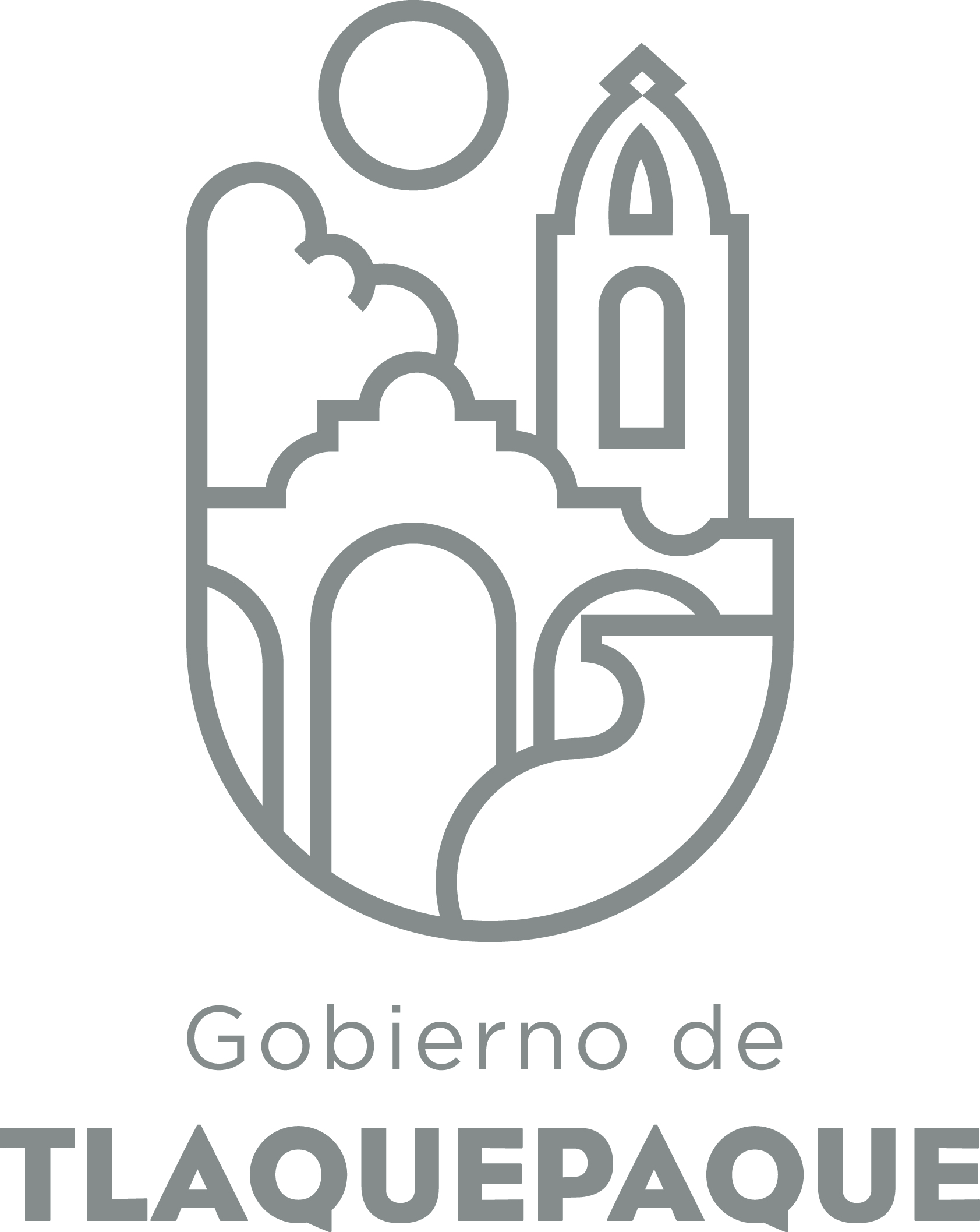 
1.- DATOS GENERALESANEXO 22.- OPERACIÓN DE LA PROPUESTARecursos empleados para la realización del Programa/Proyecto/Servicio/Campaña (PPSC) DIRECCIÓN GENERAL DE POLÍTICAS PÚBLICASCARATULA PARA LA ELABORACIÓN DE PROYECTOS.A)Nombre del programa/proyecto/servicio/campañaA)Nombre del programa/proyecto/servicio/campañaA)Nombre del programa/proyecto/servicio/campañaA)Nombre del programa/proyecto/servicio/campañaPrograma de renovación del Módulo de Maquinaria Pesada de la Dirección de Desarrollo Agropecuario.Programa de renovación del Módulo de Maquinaria Pesada de la Dirección de Desarrollo Agropecuario.Programa de renovación del Módulo de Maquinaria Pesada de la Dirección de Desarrollo Agropecuario.Programa de renovación del Módulo de Maquinaria Pesada de la Dirección de Desarrollo Agropecuario.Programa de renovación del Módulo de Maquinaria Pesada de la Dirección de Desarrollo Agropecuario.Programa de renovación del Módulo de Maquinaria Pesada de la Dirección de Desarrollo Agropecuario.EjeEjeB) Dirección o Área ResponsableB) Dirección o Área ResponsableB) Dirección o Área ResponsableB) Dirección o Área ResponsableDirección de Desarrollo agropecuario.Dirección de Desarrollo agropecuario.Dirección de Desarrollo agropecuario.Dirección de Desarrollo agropecuario.Dirección de Desarrollo agropecuario.Dirección de Desarrollo agropecuario.EstrategiaEstrategiaC)  Problemática que atiende la propuestaC)  Problemática que atiende la propuestaC)  Problemática que atiende la propuestaC)  Problemática que atiende la propuestaLa Dirección de Desarrollo Agropecuario atiende de manera permanente el acondicionamiento de 103 km de vialidades rurales, la rehabilitación de 30 km de drenes parcelarios para conducción de agua pluviales y 18.5 km de cauces de aguas pluviales. Esto se logra realizar con un módulo de maquinaria compuesto por:1 Camioneta Nissan estaquitas para el traslado de combustible (diésel)2 Retroexcavadoras1 Excavadora (Comodato con la Secretaria de Desarrollo Rural del Estado).1 Motoconformadora3 Camiones de volteoEste módulo de maquinaria presenta severos daños estructurales y mecánicos, su tiempo de vida laboral dentro de la institución rebasa los 10 años de antigüedad.La renovación esta maquinaria duplicaría las horas de trabajo y servicio en beneficio de los habitantes del municipio, no solo de las zonas rurales sino también de la zona urbana, vinculados con la Dirección de Obras Públicas se coadyuva en el programa de atención a contingencias por incendio e inundaciones.La Dirección de Desarrollo Agropecuario atiende de manera permanente el acondicionamiento de 103 km de vialidades rurales, la rehabilitación de 30 km de drenes parcelarios para conducción de agua pluviales y 18.5 km de cauces de aguas pluviales. Esto se logra realizar con un módulo de maquinaria compuesto por:1 Camioneta Nissan estaquitas para el traslado de combustible (diésel)2 Retroexcavadoras1 Excavadora (Comodato con la Secretaria de Desarrollo Rural del Estado).1 Motoconformadora3 Camiones de volteoEste módulo de maquinaria presenta severos daños estructurales y mecánicos, su tiempo de vida laboral dentro de la institución rebasa los 10 años de antigüedad.La renovación esta maquinaria duplicaría las horas de trabajo y servicio en beneficio de los habitantes del municipio, no solo de las zonas rurales sino también de la zona urbana, vinculados con la Dirección de Obras Públicas se coadyuva en el programa de atención a contingencias por incendio e inundaciones.La Dirección de Desarrollo Agropecuario atiende de manera permanente el acondicionamiento de 103 km de vialidades rurales, la rehabilitación de 30 km de drenes parcelarios para conducción de agua pluviales y 18.5 km de cauces de aguas pluviales. Esto se logra realizar con un módulo de maquinaria compuesto por:1 Camioneta Nissan estaquitas para el traslado de combustible (diésel)2 Retroexcavadoras1 Excavadora (Comodato con la Secretaria de Desarrollo Rural del Estado).1 Motoconformadora3 Camiones de volteoEste módulo de maquinaria presenta severos daños estructurales y mecánicos, su tiempo de vida laboral dentro de la institución rebasa los 10 años de antigüedad.La renovación esta maquinaria duplicaría las horas de trabajo y servicio en beneficio de los habitantes del municipio, no solo de las zonas rurales sino también de la zona urbana, vinculados con la Dirección de Obras Públicas se coadyuva en el programa de atención a contingencias por incendio e inundaciones.La Dirección de Desarrollo Agropecuario atiende de manera permanente el acondicionamiento de 103 km de vialidades rurales, la rehabilitación de 30 km de drenes parcelarios para conducción de agua pluviales y 18.5 km de cauces de aguas pluviales. Esto se logra realizar con un módulo de maquinaria compuesto por:1 Camioneta Nissan estaquitas para el traslado de combustible (diésel)2 Retroexcavadoras1 Excavadora (Comodato con la Secretaria de Desarrollo Rural del Estado).1 Motoconformadora3 Camiones de volteoEste módulo de maquinaria presenta severos daños estructurales y mecánicos, su tiempo de vida laboral dentro de la institución rebasa los 10 años de antigüedad.La renovación esta maquinaria duplicaría las horas de trabajo y servicio en beneficio de los habitantes del municipio, no solo de las zonas rurales sino también de la zona urbana, vinculados con la Dirección de Obras Públicas se coadyuva en el programa de atención a contingencias por incendio e inundaciones.La Dirección de Desarrollo Agropecuario atiende de manera permanente el acondicionamiento de 103 km de vialidades rurales, la rehabilitación de 30 km de drenes parcelarios para conducción de agua pluviales y 18.5 km de cauces de aguas pluviales. Esto se logra realizar con un módulo de maquinaria compuesto por:1 Camioneta Nissan estaquitas para el traslado de combustible (diésel)2 Retroexcavadoras1 Excavadora (Comodato con la Secretaria de Desarrollo Rural del Estado).1 Motoconformadora3 Camiones de volteoEste módulo de maquinaria presenta severos daños estructurales y mecánicos, su tiempo de vida laboral dentro de la institución rebasa los 10 años de antigüedad.La renovación esta maquinaria duplicaría las horas de trabajo y servicio en beneficio de los habitantes del municipio, no solo de las zonas rurales sino también de la zona urbana, vinculados con la Dirección de Obras Públicas se coadyuva en el programa de atención a contingencias por incendio e inundaciones.La Dirección de Desarrollo Agropecuario atiende de manera permanente el acondicionamiento de 103 km de vialidades rurales, la rehabilitación de 30 km de drenes parcelarios para conducción de agua pluviales y 18.5 km de cauces de aguas pluviales. Esto se logra realizar con un módulo de maquinaria compuesto por:1 Camioneta Nissan estaquitas para el traslado de combustible (diésel)2 Retroexcavadoras1 Excavadora (Comodato con la Secretaria de Desarrollo Rural del Estado).1 Motoconformadora3 Camiones de volteoEste módulo de maquinaria presenta severos daños estructurales y mecánicos, su tiempo de vida laboral dentro de la institución rebasa los 10 años de antigüedad.La renovación esta maquinaria duplicaría las horas de trabajo y servicio en beneficio de los habitantes del municipio, no solo de las zonas rurales sino también de la zona urbana, vinculados con la Dirección de Obras Públicas se coadyuva en el programa de atención a contingencias por incendio e inundaciones.Línea de AcciónLínea de AcciónC)  Problemática que atiende la propuestaC)  Problemática que atiende la propuestaC)  Problemática que atiende la propuestaC)  Problemática que atiende la propuestaLa Dirección de Desarrollo Agropecuario atiende de manera permanente el acondicionamiento de 103 km de vialidades rurales, la rehabilitación de 30 km de drenes parcelarios para conducción de agua pluviales y 18.5 km de cauces de aguas pluviales. Esto se logra realizar con un módulo de maquinaria compuesto por:1 Camioneta Nissan estaquitas para el traslado de combustible (diésel)2 Retroexcavadoras1 Excavadora (Comodato con la Secretaria de Desarrollo Rural del Estado).1 Motoconformadora3 Camiones de volteoEste módulo de maquinaria presenta severos daños estructurales y mecánicos, su tiempo de vida laboral dentro de la institución rebasa los 10 años de antigüedad.La renovación esta maquinaria duplicaría las horas de trabajo y servicio en beneficio de los habitantes del municipio, no solo de las zonas rurales sino también de la zona urbana, vinculados con la Dirección de Obras Públicas se coadyuva en el programa de atención a contingencias por incendio e inundaciones.La Dirección de Desarrollo Agropecuario atiende de manera permanente el acondicionamiento de 103 km de vialidades rurales, la rehabilitación de 30 km de drenes parcelarios para conducción de agua pluviales y 18.5 km de cauces de aguas pluviales. Esto se logra realizar con un módulo de maquinaria compuesto por:1 Camioneta Nissan estaquitas para el traslado de combustible (diésel)2 Retroexcavadoras1 Excavadora (Comodato con la Secretaria de Desarrollo Rural del Estado).1 Motoconformadora3 Camiones de volteoEste módulo de maquinaria presenta severos daños estructurales y mecánicos, su tiempo de vida laboral dentro de la institución rebasa los 10 años de antigüedad.La renovación esta maquinaria duplicaría las horas de trabajo y servicio en beneficio de los habitantes del municipio, no solo de las zonas rurales sino también de la zona urbana, vinculados con la Dirección de Obras Públicas se coadyuva en el programa de atención a contingencias por incendio e inundaciones.La Dirección de Desarrollo Agropecuario atiende de manera permanente el acondicionamiento de 103 km de vialidades rurales, la rehabilitación de 30 km de drenes parcelarios para conducción de agua pluviales y 18.5 km de cauces de aguas pluviales. Esto se logra realizar con un módulo de maquinaria compuesto por:1 Camioneta Nissan estaquitas para el traslado de combustible (diésel)2 Retroexcavadoras1 Excavadora (Comodato con la Secretaria de Desarrollo Rural del Estado).1 Motoconformadora3 Camiones de volteoEste módulo de maquinaria presenta severos daños estructurales y mecánicos, su tiempo de vida laboral dentro de la institución rebasa los 10 años de antigüedad.La renovación esta maquinaria duplicaría las horas de trabajo y servicio en beneficio de los habitantes del municipio, no solo de las zonas rurales sino también de la zona urbana, vinculados con la Dirección de Obras Públicas se coadyuva en el programa de atención a contingencias por incendio e inundaciones.La Dirección de Desarrollo Agropecuario atiende de manera permanente el acondicionamiento de 103 km de vialidades rurales, la rehabilitación de 30 km de drenes parcelarios para conducción de agua pluviales y 18.5 km de cauces de aguas pluviales. Esto se logra realizar con un módulo de maquinaria compuesto por:1 Camioneta Nissan estaquitas para el traslado de combustible (diésel)2 Retroexcavadoras1 Excavadora (Comodato con la Secretaria de Desarrollo Rural del Estado).1 Motoconformadora3 Camiones de volteoEste módulo de maquinaria presenta severos daños estructurales y mecánicos, su tiempo de vida laboral dentro de la institución rebasa los 10 años de antigüedad.La renovación esta maquinaria duplicaría las horas de trabajo y servicio en beneficio de los habitantes del municipio, no solo de las zonas rurales sino también de la zona urbana, vinculados con la Dirección de Obras Públicas se coadyuva en el programa de atención a contingencias por incendio e inundaciones.La Dirección de Desarrollo Agropecuario atiende de manera permanente el acondicionamiento de 103 km de vialidades rurales, la rehabilitación de 30 km de drenes parcelarios para conducción de agua pluviales y 18.5 km de cauces de aguas pluviales. Esto se logra realizar con un módulo de maquinaria compuesto por:1 Camioneta Nissan estaquitas para el traslado de combustible (diésel)2 Retroexcavadoras1 Excavadora (Comodato con la Secretaria de Desarrollo Rural del Estado).1 Motoconformadora3 Camiones de volteoEste módulo de maquinaria presenta severos daños estructurales y mecánicos, su tiempo de vida laboral dentro de la institución rebasa los 10 años de antigüedad.La renovación esta maquinaria duplicaría las horas de trabajo y servicio en beneficio de los habitantes del municipio, no solo de las zonas rurales sino también de la zona urbana, vinculados con la Dirección de Obras Públicas se coadyuva en el programa de atención a contingencias por incendio e inundaciones.La Dirección de Desarrollo Agropecuario atiende de manera permanente el acondicionamiento de 103 km de vialidades rurales, la rehabilitación de 30 km de drenes parcelarios para conducción de agua pluviales y 18.5 km de cauces de aguas pluviales. Esto se logra realizar con un módulo de maquinaria compuesto por:1 Camioneta Nissan estaquitas para el traslado de combustible (diésel)2 Retroexcavadoras1 Excavadora (Comodato con la Secretaria de Desarrollo Rural del Estado).1 Motoconformadora3 Camiones de volteoEste módulo de maquinaria presenta severos daños estructurales y mecánicos, su tiempo de vida laboral dentro de la institución rebasa los 10 años de antigüedad.La renovación esta maquinaria duplicaría las horas de trabajo y servicio en beneficio de los habitantes del municipio, no solo de las zonas rurales sino también de la zona urbana, vinculados con la Dirección de Obras Públicas se coadyuva en el programa de atención a contingencias por incendio e inundaciones.No. de PP EspecialNo. de PP EspecialD) Ubicación Geográfica / Cobertura  de ColoniasD) Ubicación Geográfica / Cobertura  de ColoniasD) Ubicación Geográfica / Cobertura  de ColoniasD) Ubicación Geográfica / Cobertura  de ColoniasZonas rurales, los Núcleos Agrarios: Los Puestos, San José de Tateposco, San Martín de las Flores, Los Ranchitos, Toluquilla, San Sebastianito, La Calerilla, Potero Las Pomas (perteneciente a Santa Ana Tepetitlán) y Santa Anita.Zonas rurales, los Núcleos Agrarios: Los Puestos, San José de Tateposco, San Martín de las Flores, Los Ranchitos, Toluquilla, San Sebastianito, La Calerilla, Potero Las Pomas (perteneciente a Santa Ana Tepetitlán) y Santa Anita.Zonas rurales, los Núcleos Agrarios: Los Puestos, San José de Tateposco, San Martín de las Flores, Los Ranchitos, Toluquilla, San Sebastianito, La Calerilla, Potero Las Pomas (perteneciente a Santa Ana Tepetitlán) y Santa Anita.Zonas rurales, los Núcleos Agrarios: Los Puestos, San José de Tateposco, San Martín de las Flores, Los Ranchitos, Toluquilla, San Sebastianito, La Calerilla, Potero Las Pomas (perteneciente a Santa Ana Tepetitlán) y Santa Anita.Zonas rurales, los Núcleos Agrarios: Los Puestos, San José de Tateposco, San Martín de las Flores, Los Ranchitos, Toluquilla, San Sebastianito, La Calerilla, Potero Las Pomas (perteneciente a Santa Ana Tepetitlán) y Santa Anita.Zonas rurales, los Núcleos Agrarios: Los Puestos, San José de Tateposco, San Martín de las Flores, Los Ranchitos, Toluquilla, San Sebastianito, La Calerilla, Potero Las Pomas (perteneciente a Santa Ana Tepetitlán) y Santa Anita.Vinc al PNDVinc al PNDE) Nombre del Enlace o ResponsableE) Nombre del Enlace o ResponsableE) Nombre del Enlace o ResponsableE) Nombre del Enlace o ResponsableJulio Cesar cortes Valenzuela36 01 01 19agropecuariotlaquepaque@gmail.com Julio Cesar cortes Valenzuela36 01 01 19agropecuariotlaquepaque@gmail.com Julio Cesar cortes Valenzuela36 01 01 19agropecuariotlaquepaque@gmail.com Julio Cesar cortes Valenzuela36 01 01 19agropecuariotlaquepaque@gmail.com Julio Cesar cortes Valenzuela36 01 01 19agropecuariotlaquepaque@gmail.com Julio Cesar cortes Valenzuela36 01 01 19agropecuariotlaquepaque@gmail.com Vinc al PEDVinc al PEDF) Objetivo específicoF) Objetivo específicoF) Objetivo específicoF) Objetivo específicoRenovar el Modulo de maquinaria de la Dirección de Desarrollo Agropecuario, para mejorar el servicio de atención a la infraestructura rural del municipio.Renovar el Modulo de maquinaria de la Dirección de Desarrollo Agropecuario, para mejorar el servicio de atención a la infraestructura rural del municipio.Renovar el Modulo de maquinaria de la Dirección de Desarrollo Agropecuario, para mejorar el servicio de atención a la infraestructura rural del municipio.Renovar el Modulo de maquinaria de la Dirección de Desarrollo Agropecuario, para mejorar el servicio de atención a la infraestructura rural del municipio.Renovar el Modulo de maquinaria de la Dirección de Desarrollo Agropecuario, para mejorar el servicio de atención a la infraestructura rural del municipio.Renovar el Modulo de maquinaria de la Dirección de Desarrollo Agropecuario, para mejorar el servicio de atención a la infraestructura rural del municipio.Vinc al PMetDVinc al PMetDG) Perfil de la población atendida o beneficiariosG) Perfil de la población atendida o beneficiariosG) Perfil de la población atendida o beneficiariosG) Perfil de la población atendida o beneficiariosHabitantes de las zonas rurales, productores y productoras agropecuarios del municipio.Habitantes de las zonas rurales, productores y productoras agropecuarios del municipio.Habitantes de las zonas rurales, productores y productoras agropecuarios del municipio.Habitantes de las zonas rurales, productores y productoras agropecuarios del municipio.Habitantes de las zonas rurales, productores y productoras agropecuarios del municipio.Habitantes de las zonas rurales, productores y productoras agropecuarios del municipio.Habitantes de las zonas rurales, productores y productoras agropecuarios del municipio.Habitantes de las zonas rurales, productores y productoras agropecuarios del municipio.Habitantes de las zonas rurales, productores y productoras agropecuarios del municipio.Habitantes de las zonas rurales, productores y productoras agropecuarios del municipio.H) Tipo de propuestaH) Tipo de propuestaH) Tipo de propuestaH) Tipo de propuestaH) Tipo de propuestaJ) No de BeneficiariosJ) No de BeneficiariosK) Fecha de InicioK) Fecha de InicioK) Fecha de InicioFecha de CierreFecha de CierreFecha de CierreFecha de CierreProgramaCampañaServicioProyectoProyectoHombresMujeresEnero 2018Enero 2018Enero 2018Septiembre 2018Septiembre 2018Septiembre 2018Septiembre 2018XFedEdoMpioxxxxI) Monto total estimadoI) Monto total estimadoI) Monto total estimado6´500,000.006´500,000.00Fuente de financiamientoFuente de financiamientoA) Principal producto esperado (base para el establecimiento de metas) Adquisición de:RetroexcavadoraMotoconformadoraPipa de 10,000 lt de capacidad.Adquisición de:RetroexcavadoraMotoconformadoraPipa de 10,000 lt de capacidad.Adquisición de:RetroexcavadoraMotoconformadoraPipa de 10,000 lt de capacidad.Adquisición de:RetroexcavadoraMotoconformadoraPipa de 10,000 lt de capacidad.Adquisición de:RetroexcavadoraMotoconformadoraPipa de 10,000 lt de capacidad.B)Actividades a realizar para la obtención del producto esperado1.- Elaboración de Programa de renovación de maquinaria pesada.2.- Aprobación de los programas y periodo de ubicación del módulo de maquinaria pesada, en reunión ordinaria del Consejo Municipal.3.- Adquisición de maquinaria pesada por parte de Hacienda Municipal.4.- Presentación del proyecto de intervención a diputados Federales y Locales.1.- Elaboración de Programa de renovación de maquinaria pesada.2.- Aprobación de los programas y periodo de ubicación del módulo de maquinaria pesada, en reunión ordinaria del Consejo Municipal.3.- Adquisición de maquinaria pesada por parte de Hacienda Municipal.4.- Presentación del proyecto de intervención a diputados Federales y Locales.1.- Elaboración de Programa de renovación de maquinaria pesada.2.- Aprobación de los programas y periodo de ubicación del módulo de maquinaria pesada, en reunión ordinaria del Consejo Municipal.3.- Adquisición de maquinaria pesada por parte de Hacienda Municipal.4.- Presentación del proyecto de intervención a diputados Federales y Locales.1.- Elaboración de Programa de renovación de maquinaria pesada.2.- Aprobación de los programas y periodo de ubicación del módulo de maquinaria pesada, en reunión ordinaria del Consejo Municipal.3.- Adquisición de maquinaria pesada por parte de Hacienda Municipal.4.- Presentación del proyecto de intervención a diputados Federales y Locales.1.- Elaboración de Programa de renovación de maquinaria pesada.2.- Aprobación de los programas y periodo de ubicación del módulo de maquinaria pesada, en reunión ordinaria del Consejo Municipal.3.- Adquisición de maquinaria pesada por parte de Hacienda Municipal.4.- Presentación del proyecto de intervención a diputados Federales y Locales.Indicador de Resultados vinculado al PMD según Línea de Acción Indicador vinculado a los Objetivos de Desarrollo Sostenible AlcanceCorto PlazoMediano PlazoMediano PlazoMediano PlazoLargo PlazoAlcanceXC) Valor Inicial de la MetaValor final de la MetaValor final de la MetaNombre del indicadorFormula del indicadorFormula del indicadorMódulo de Maquinaria pesada deterioradoMódulo de Maquinaria pesada nuevoMódulo de Maquinaria pesada nuevoAdquisiciónClave de presupuesto determinada en Finanzas para la etiquetación de recursosClave de presupuesto determinada en Finanzas para la etiquetación de recursosClave de presupuesto determinada en Finanzas para la etiquetación de recursosCronograma Anual  de ActividadesCronograma Anual  de ActividadesCronograma Anual  de ActividadesCronograma Anual  de ActividadesCronograma Anual  de ActividadesCronograma Anual  de ActividadesCronograma Anual  de ActividadesCronograma Anual  de ActividadesCronograma Anual  de ActividadesCronograma Anual  de ActividadesCronograma Anual  de ActividadesCronograma Anual  de ActividadesCronograma Anual  de ActividadesD) Actividades a realizar para la obtención del producto esperado 201720172017201720172017201720172017201720172017D) Actividades a realizar para la obtención del producto esperado ENEFEBMZOABRMAYJUNJULAGOSEPOCTNOVDICElaboración de Programa de renovación de maquinaria pesada.XPresentación del proyecto de intervención a diputados Federales y Locales.XX201820182018201820182018201820182018201820182018ENEFEBMZOABRMAYJUNJULAGOSEPOCTNOVDICAprobación de los programas y periodo de ubicación del módulo de maquinaria pesada, en reunión ordinaria del Consejo municipal.XAdquisición de maquinaria pesada por parte de Hacienda Municipal.XE) Recursos HumanosNúmero F) Recursos MaterialesNúmero/LitrosTipo de financiamiento del recursoTipo de financiamiento del recursoG) Recursos Financieros MontoE) Recursos HumanosNúmero F) Recursos MaterialesNúmero/LitrosProveeduría Fondo RevolventeG) Recursos Financieros MontoPersonal que participa en éste PPSC8Vehículos empleados para éste PPSC1 Camioneta Nissan Estaquitas2 Retro excavadoras1.- Excavadora (Comodato con SEDER)3 Camiones de volteo de 14 m3XMonto total del Recurso obtenido mediante el fondo REVOLVENTE que se destina a éste PPSCPersonal que participa en éste PPSC8Combustible mensual que consumen los vehículos empleados para éste PPSC1 Camioneta Nissan Estaquitas:200 lt de gasolina.$ 3,296.002 Retro excavadoras:3200 lt de Diesel (1600 cada una)$ 54,816.001 Moto conformadora:2000 lt Diesel$ 34,260.001 Exavadora:2000 lt Diesel$ 34,260.003 Camiones de volteo de 14 m3:3600 lt Diesel (1200 lt cada uno)$61,668.00Totales:9,000 lt de combustibles$ 154,040.00*Precio de gasolina Magna $ 16.48Precio de Diesel $ 17.13XMonto total del Recurso obtenido mediante el fondo REVOLVENTE que se destina a éste PPSCPersonal que participa en éste PPSC8Computadoras empleadas para éste PPSC1XMonto total del Recurso obtenido mediante el fondo REVOLVENTE que se destina a éste PPSC